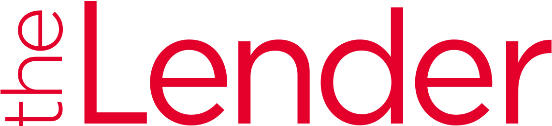 Anti-Steering Loan Options DisclosureLoan Number:	______________________		Borrower Name: __________________________Dear Borrower,You have applied for a mortgage loan through _____________. To ensure you, the borrower(s), has sufficient information to determine the appropriate loan, we are providing you with the following loan options. These loan options provide you with detailed rate and loan cost information to assist you in choosing the correct loan for your particular financial situation. Carefully review the loan options presented below to ensure you have chosen the appropriate option.   Your Loan Options. For each type of transaction in which you expressed an interest, your mortgage broker has obtained loan options from a significant number of the creditors with which your mortgage broker regularly does business. Your mortgage broker has a good faith belief that you likely qualify for the following loans: If you expressed an interest in an adjustable rate loan and if the loan’s initial rate is fixed for at least 5 years, the “Interest Rate” disclosed in this document is the initial rate that would be in effect at consummation. If the loan’s initial rate is not fixed for at least 5 years, the Interest Rate is the fully-indexed rate that would be in effect at consummation without regard to any initial discount or premium.This is not a lock-in agreement or a loan commitment. The interest rate and fees described throughout this disclosure are available on the date the document was prepared and they may be subject to change if you have not locked in your interest rate. If your lender offers rate locks you may be required to lock the rate to obtain the rate and origination cost disclosed above. Additionally, even if your loan is locked, the Interest Rate and fees may be subject to change as the loan is underwritten.If your lender does offer rate locks and you have not locked your loan, please be aware that interest rates move constantly.  The way to set a certain Interest Rate and fees is for your mortgage broker to lock your loan. Once you lock your loan, you are agreeing to close your loan within a certain period of time and at a certain interest rate. If you instruct your mortgage broker to lock your loan, your mortgage broker can explain to you the Interest Rate and fees you will pay.Be sure that you understand and are satisfied with the product and terms that have been offered to you.Signed:________________________________________	________________________________________________________Broker Loan Officer Name			Broker Loan Officer Signature		         	Date_______________________________	____________________________________________Broker Entity Name				Broker Entity Address & License Number		         _______________________________	____________________________________________Borrower Name				Borrower Signature			         		Date_______________________________	____________________________________________Borrower Name				Borrower Signature			         		Date_______________________________	____________________________________________Borrower Name				Borrower Signature			         		Date_______________________________	____________________________________________Borrower Name				Borrower Signature			         		DateType of Transaction (check one)                Fixed Rate                Adjustable RateType of Transaction (check one)                Fixed Rate                Adjustable RateInterest RateTotal origination points or fees and discount pointsOption 1Loan with the lowest Interest Rate_____%$_____Option 2Loan with the lowest Interest Rate without negative amortization, a prepayment penalty, interest-only payments, a balloon payment in the first 7 years of the life of the loan, a demand feature, shared equity, or shared appreciation_____%$_____Option 3Loan with the lowest total dollar amount for origination points or fees and discount points_____%$_____You are applying for a loan with the following termsYou are applying for a loan with the following terms_____%$_____